INA – ZAŠTITARI PRIRODE14.9.2020.ZADATAK: IZREŽI DIJELOVE SLIKE, TE IH SASTAVI TAKO DA DOBIJEŠ SLIKU KUĆE.MOJ DOM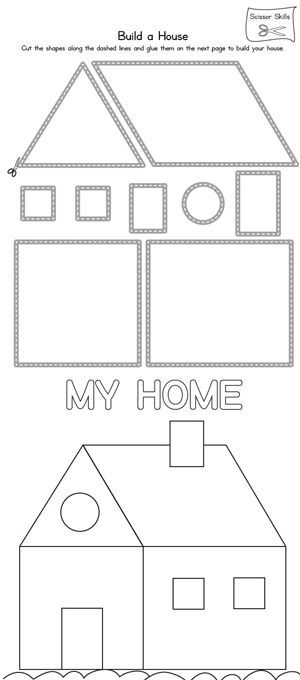 